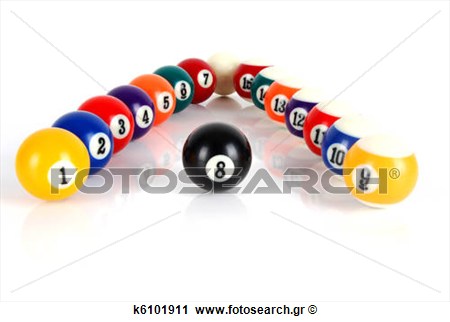 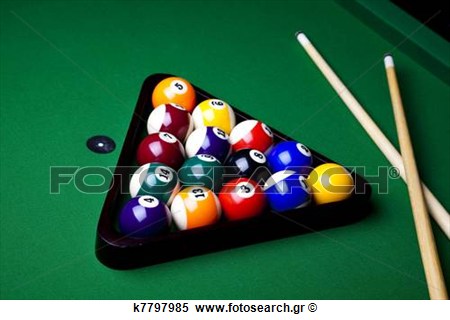 ΑΓΩΝΙΣΤΙΚΟ ΑΘΛΗΤΙΚΟ 2ΗΜΕΡΟΣΤΑ ΠΛΑΙΣΙΑ ΤΟΥ ΑΘΛΗΤΙΚΟΥ 2ΗΜΕΡΟΥ ΟΣΟΙ ΦΟΙΤΗΤΕΣ ΚΑΙ ΦΟΙΤΗΤΡΙΕΣ ΤΟΥ Ε.Μ.Π  ΕΠΙΘΥΜΟΥΝ  ΝΑ ΣΥΜΜΕΤΕΧΟΥΝ ΣΤΟ ΤΟΥΡΝΟΥΑ ΜΠΙΛΙΑΡΔΟΥ  ΠΟΥ ΘΑ ΠΡΑΓΜΑΤΟΠΟΙΗΘΕΙ ΣΤΙΣ 10 -11 ΔΕΚΕΜΒΡΙΟΥ 2015  ΠΑΡΑΚΑΛΟΥΝΤΑΙ  ΝΑ ΠΡΟΣΕΛΘΟΥΝ ΣΤΟ ΑΘΛΗΤΙΚΟ ΚΕΝΤΡΟ Ε.Μ.Π. ( ΠΟΛΥΤΕΧΝΕΙΟΥΠΟΛΗ  ΖΩΓΡΑΦΟΥ ) ΝΑ ΔΗΛΩΣΟΥΝ ΣΥΜΜΕΤΟΧΗ.ΟΙ ΕΓΓΡΑΦΕΣ ΘΑ ΞΕΚΙΝΗΣΟΥΝ ΑΠΟ ΠΑΡΑΣΚΕΥΗ 27 ΝΟΕΜΒΡΙΟΥ ΚΑΙ ΩΡΑ 09.00 ΚΑΙ ΘΑ ΟΛΟΚΛΗΡΩΘΟΥΝ ΤΗΝ ΤΕΤΑΡΤΗ 08 ΔΕΚΕΜΒΡΙΟΥ ΚΑΙ ΩΡΑ 17.00.ΥΠΕΥΘΥΝΟΣ ΔΙΟΡΓΑΝΩΣΗΣ : ΠΑΝΑΓΟΠΟΥΛΟΣ ΑΠΟΣΤΟΛΟΣΤηλ : 210 7722134 - 2137